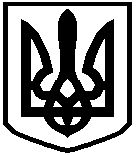 КИДАНІВСЬКА СІЛЬСЬКА  РАДА БОГУСЛАВСЬКОГО РАЙОНУ КИЇВСЬКОЇ ОБЛАСТІ                           ( одинадцята     сесія  сьомого  скликання)                                                                                                                                                                                                                                                                                                                                                                                                                                                                                                                                                                                                   Р І Ш Е Н Н Я          Про внесення змін до рішення сесії Киданівської сільської ради від 16.06.2016 р №47-06-УІІ «Про встановлення ставок   транспортного податку на 2017 рік»                                  Розглянувши лист Богуславського відділення Білоцерківської ОДПІ , у зв’язку з внесенням Законами України від 20.12.2016р №1791-УІІІ та від 21.12.2016 р  №1797- УІІІ  змін до Податкового Кодексу України (далі –Кодекс)  в частині справляння транспортного податку   відповідно до п.п.267.2.1; п.267.2  ст.267  Податкового Кодексу,керуючись п.24  ч.1  ст.26. Закону України "Про місцеве самоврядування в Україні" ,враховуючи висновки  та рекомендації  постійної  комісії  сільської ради з питань бюджету та фінансів,охорони здоровʹя ,освіти ,культури ,молоді та спорту, соціально –економічного та культурного розвитку ,земельних відносин , охорони навколишнього середовища   Киданівська  сільська  рада                                       В И Р І Ш И Л А :1. Внести  зміни  до рішення сесії Киданівської сільської ради від 16.06.2016 р №47-06-УІІ «Про встановлення  ставок  транспортного податку на 2017 рік» а саме  :  легкові автомобілі  з року  випуску  яких минуло не більше 5 років (включно) та середньоринкова вартість яких становить  понад  750 розмірів мінімальної заробітної плати,встановленої законом на 1 січня  податкового (звітного ) року,  замінити  на  375 розмірів мінімальної заробітної плати.Таким  чином,  обʹєктами оподаткування транспортним податком з 2017 року є легкові автомобілі,середньо ринкова вартість  яких перевищує 1 млн.200 тис.гривень.                         Сільський голова                                Б.Г.Зоричс.Киданівка№81– 11 –УІІ19.01.2017 року